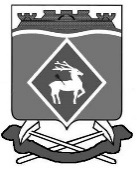 РОССИЙСКАЯ  ФЕДЕРАЦИЯРОСТОВСКАЯ ОБЛАСТЬМУНИЦИПАЛЬНОЕ ОБРАЗОВАНИЕ «БЕЛОКАЛИТВИНСКИЙ РАЙОН»АДМИНИСТРАЦИЯ БЕЛОКАЛИТВИНСКОГО РАЙОНА ПОСТАНОВЛЕНИЕ30.03.2017		             	        № 114                          г.  Белая КалитваОб утверждении перечня и тарифов на социальные услуги в муниципальном бюджетном учреждении социального обслуживания Белокалитвинского района «Центр социального обслуживания граждан пожилого возраста и инвалидов»В соответствии с постановлением Правительства Ростовской области                               от 10.12.2014 № 835 «Об утверждении тарифов на социальные услуги на основании подушевых нормативов финансирования социальных услуг», на основании решения коллегии министерства труда и социального развития Ростовской области                                   от 09.02.2017 № 1 и в соответствии с решением тарифной комиссии Администрации Белокалитвинского района от 22.03.2017 № 1,ПОСТАНОВЛЯЮ:1. Утвердить перечень и тарифы на социальные услуги в форме социального обслуживания на дому, входящие в областной перечень социальных услуг, предоставляемые гражданам пожилого возраста и инвалидам муниципальным бюджетным учреждением социального обслуживания Белокалитвинского района «Центр социального обслуживания граждан пожилого возраста и инвалидов» (приложение № 1).2. Утвердить перечень и тарифы дополнительных социальных услуг, предоставляемых в форме социального обслуживания на дому гражданам пожилого возраста и инвалидам муниципальным бюджетным учреждением социального обслуживания Белокалитвинского района «Центр социального обслуживания граждан пожилого возраста и инвалидов» (приложение № 2).3. Утвердить перечень и тарифы на социальные услуги, входящие в областной перечень социальных услуг, предоставляемые в стационарной форме социального обслуживания граждан пожилого возраста и инвалидам муниципальным бюджетным учреждением социального обслуживания Белокалитвинского района «Центр социального обслуживания граждан пожилого возраста и инвалидов» (приложение № 3).4. Утвердить методику расчета тарифов на социальные услуги (приложение   № 4).5. Признать утратившим силу постановление Администрации Белокалитвинского района от 26.02.2016 № 235 «Об утверждении перечня и тарифов на социальные услуги в муниципальном бюджетном учреждении социального обслуживания Белокалитвинского района «Центр социального обслуживания граждан пожилого возраста и инвалидов».6. Настоящее постановление вступает в силу после его официального опубликования. 7. Контроль за исполнением постановления возложить на заместителя главы Администрации Белокалитвинского района по социальным вопросам                                        Е.Н. Керенцеву, начальника управления социальной защиты населения Администрации Белокалитвинского района Т.А. Кушнареву.Глава Администрации  района					О.А. МельниковаВерно:Управляющий делами								Л.Г. ВасиленкоПриложение № 1 к постановлению  Администрации Белокалитвинского районаот 30.03. 2017 № 114Перечень и тарифы на социальные услуги в форме социального обслуживания на дому, входящие в областной перечень социальных услуг, предоставляемые гражданам пожилого возраста и инвалидам муниципальным бюджетным учреждением социального обслуживания Белокалитвинского района «Центр социального обслуживания граждан пожилого возраста и инвалидов»Управляющий делами     						Л.Г. ВасиленкоУправляющий делами     						Л.Г. Василенко  Приложение № 3к постановлению  Администрации Белокалитвинского районаот 30.03. 2017 № 114Перечень и тарифы на социальные услуги, входящие в областной перечень социальных услуг, предоставляемые в стационарной форме социального обслуживания гражданам пожилого возраста и инвалидам муниципальным бюджетным учреждением социального обслуживания Белокалитвинского района «Центр социального обслуживания граждан пожилого возраста и инвалидов»Управляющий делами     						Л.Г. Василенко  Приложение № 4 к постановлению  Администрации Белокалитвинского района                                                                                  от 30.03. 2017 № 114                              Методика расчета тарифов на социальные услуги1.1. Исходными данными для расчета тарифов на социальные услуги является подушевой норматив финансирования социальной услуги на осуществление полномочий на социальное обслуживание граждан пожилого возраста и инвалидов по каждой форме социального обслуживания - S чел.1.2. Учитывая, что социальные и дополнительные услуги выполняются социальными работниками в пределах рабочего времени, для расчета тарифов на социальные и дополнительные услуги нормативные затраты на одного обслуживаемого делятся пропорционально временным затратам на оказание тех и других услуг.                                                                     1.3. Определение количества социальных и дополнительных услуг, предоставляемых гражданину в течение месяца, -tСреднее количество социальных и дополнительных услуг, предоставляемых в течение одного месяца, устанавливается по каждому отдельному виду услуг, исходя из утвержденных норм социального обслуживания, нуждаемости граждан в этой услуге.1.4. Определение   трудозатрат   на   предоставляемые   социальные   и дополнительные услуги - g.Шкала трудозатрат разрабатывается на предоставление каждой отдельной услуги по 10-балльной системе с учетом их трудоемкости, специфики оказания услуг, условий работы и прочего. Наиболее трудоемкие услуги оцениваются по максимальному числу баллов (10) и далее для остальных услуг определяется балл трудозатрат.1.5. Определение общих трудозатрат на предоставление социальных и дополнительных услуг в течение одного месяца – G общ.Первоначально определяется величина трудозатрат в месяц для каждого конкретного вида услуг (G). Для этого следует показатель трудозатрат на разовое оказание той или иной услуги (g) умножить на показатель частоты ее предоставления в течение месяца (t):G = g х t.Суммируя трудозатраты на предоставление отдельных услуг в течение месяца, получаем общие трудозатраты в баллах на обслуживание одного человека в месяц:G общ.  = G1 + G2 + G3 + ... + Gn1.6.     Определение стоимости конкретных видов социальных услуг, предоставляемых в течение одного месяца, - z.Вначале определяется месячная стоимость одного суммарного балла трудозатрат (z). Для этого необходимо среднюю стоимость затрат на обслуживание одного человека в месяц (S чел.) разделить на суммарную месячную величину трудозатрат на оказание услуг одному человеку (G общ.):S чел.z   =------------------.G общ.Далее устанавливается месячный тариф на тот или иной вид услуги путем умножения величины стоимости балла на величину трудозатрат по оказанию данной услуги в течение одного месяца:Hn = z x Gn.Сумма стоимости всех услуг, предоставляемых в течение одного месяца, будет равняться затратам на обслуживание за этот период времени одного человека (Н):Н = Н1 + Н2 + НЗ +... + Нn.1.7.   Определение стоимости разовых социальных услуг - h раз. Стоимость разовой услуги конкретного вида определяется делением стоимости ее за 1 месяц (hn) на количество услуг этого вида, оказанных в течение одного месяца (tn):           hnh раз.  =----------.             tnУправляющий делами     						Л.Г. Василенко№ п/п№ п/пНаименование гарантированной услугиЕд. изм.Тариф,  руб.11234 Услуги, предоставляемые гражданам пожилого возраста и инвалидамотделением социального обслуживания на дому  Услуги, предоставляемые гражданам пожилого возраста и инвалидамотделением социального обслуживания на дому  Услуги, предоставляемые гражданам пожилого возраста и инвалидамотделением социального обслуживания на дому  Услуги, предоставляемые гражданам пожилого возраста и инвалидамотделением социального обслуживания на дому  Услуги, предоставляемые гражданам пожилого возраста и инвалидамотделением социального обслуживания на дому          1.1. Социально-бытовые услуги:         1.1. Социально-бытовые услуги:         1.1. Социально-бытовые услуги:1.1Покупка за счет средств получателя социальных услуг и доставка на дом продуктов питания, (вес набора не должен превышать 7 кг).Покупка за счет средств получателя социальных услуг и доставка на дом продуктов питания, (вес набора не должен превышать 7 кг).1 услуга18,761.2Покупка за счет средств получателя социальных услуг и доставка на дом продуктов питания (вес набора не должен превышать 1 кг).Покупка за счет средств получателя социальных услуг и доставка на дом продуктов питания (вес набора не должен превышать 1 кг).1 услуга2,681.2.1Покупка за счет средств получателя социальных услуг и доставка на дом продуктов питания (вес набора не должен превышать 2 кг).Покупка за счет средств получателя социальных услуг и доставка на дом продуктов питания (вес набора не должен превышать 2 кг).1 услуга5,361.3Покупка за счет средств получателя социальных услуг и доставка на дом промышленных товаров первой необходимости, средств санитарии и гигиены, средств ухода и реабилитации, книг, газет, журналов (вес набора не должен превышать 7 кг).Покупка за счет средств получателя социальных услуг и доставка на дом промышленных товаров первой необходимости, средств санитарии и гигиены, средств ухода и реабилитации, книг, газет, журналов (вес набора не должен превышать 7 кг).1 услуга18,761.4Покупка за счет средств получателя социальных услуг и доставка на дом промышленных товаров первой необходимости, средств санитарии и гигиены, средств ухода и реабилитации, книг, газет, журналов (вес набора не должен превышать 1 кг).Покупка за счет средств получателя социальных услуг и доставка на дом промышленных товаров первой необходимости, средств санитарии и гигиены, средств ухода и реабилитации, книг, газет, журналов (вес набора не должен превышать 1 кг).1 услуга2,681.4.1Покупка за счет средств получателя социальных услуг и доставка на дом промышленных товаров первой необходимости, средств санитарии и гигиены, средств ухода и реабилитации, книг, газет, журналов (вес набора не должен превышать 2 кг).Покупка за счет средств получателя социальных услуг и доставка на дом промышленных товаров первой необходимости, средств санитарии и гигиены, средств ухода и реабилитации, книг, газет, журналов (вес набора не должен превышать 2 кг).1 услуга5,361.5Помощь в приготовлении пищиПомощь в приготовлении пищи1 услуга13,401.6КормлениеКормление1 услуга21,441.7Оплата за счет средств получателя социальных услуг, жилищно-коммунальных услуг, услуг связи, взносов за капитальный ремонт, уплачиваемого собственниками помещений в многоквартирном домеОплата за счет средств получателя социальных услуг, жилищно-коммунальных услуг, услуг связи, взносов за капитальный ремонт, уплачиваемого собственниками помещений в многоквартирном доме1 услуга10,721.8Сдача за счет средств получателясоциальных услуг вещей в стирку, химчистку, ремонт, обратная их доставка.Сдача за счет средств получателясоциальных услуг вещей в стирку, химчистку, ремонт, обратная их доставка.1 услуга21,441.9Покупка за счет средств получателя социальных услуг топлива (в жилых помещениях без центрального отопления и (или) водоснабжения), топка печей, обеспечение водойПокупка за счет средств получателя социальных услуг топлива (в жилых помещениях без центрального отопления и (или) водоснабжения), топка печей, обеспечение водой1.9.1- обеспечение водой- обеспечение водой1ведро8,041.9.2- топка печей- топка печей1 услуга26,801.9.3- покупка топлива- покупка топлива1 услуга18,761.10Организация помощи в проведении ремонта жилых помещенийОрганизация помощи в проведении ремонта жилых помещений1 услуга18,761.11Обеспечение кратковременного присмотра за детьми (нетребующего специальных знаний и медицинской подготовки)Обеспечение кратковременного присмотра за детьми (нетребующего специальных знаний и медицинской подготовки)1 услуга26,801.12Предоставление гигиенических услуг лицам, не способным по состоянию здоровья самостоятельно выполнять их:Предоставление гигиенических услуг лицам, не способным по состоянию здоровья самостоятельно выполнять их:1.12.1- дезинсекция волосяных покровов головы- дезинсекция волосяных покровов головы1 услуга21,441.12.2- обработка пролежней- обработка пролежней1 услуга13,401.12.3- получение расходных материалов для оказания социально-гигиенических услуг получателю социальных услуг- получение расходных материалов для оказания социально-гигиенических услуг получателю социальных услуг1 услуга5,361.12.4- гигиенические мероприятия (обмывание)- гигиенические мероприятия (обмывание)1 услуга10,721.12.5- гигиенические мероприятия (обтирание)- гигиенические мероприятия (обтирание)1 услуга8,041.12.6- проведение полного туалета (мытье лежачего больного в бане, ванне, душе полностью – один раз в неделю и по мере необходимости)- проведение полного туалета (мытье лежачего больного в бане, ванне, душе полностью – один раз в неделю и по мере необходимости)1 услуга21,441.12.7- стрижка ногтей- стрижка ногтей1 услуга8,041.12.8- уход за волосами- уход за волосами1 услуга5,361.12.9- вынос и обработка судна- вынос и обработка судна1 услуга8,041.12.10- обучение получателя социальных услуг основным приемам ухода за собой- обучение получателя социальных услуг основным приемам ухода за собой1 услуга2,681.12.11- помочь встать с постели- помочь встать с постели1 услуга2,681.12.12- помочь лечь в постель- помочь лечь в постель1 услуга2,681.12.13- помощь в одевании- помощь в одевании1 услуга5,361.12.14- помощь в раздевании- помощь в раздевании1 услуга5,361.12.15- помощь в умывании- помощь в умывании1 услуга8,041.12.16- помощь в принятии пищи, питья- помощь в принятии пищи, питья1 услуга5,361.12.17- помощь в пользовании туалетом или судном- помощь в пользовании туалетом или судном1 услуга16,081.12.18- помощь в передвижении по дому- помощь в передвижении по дому1 услуга5,361.12.19- помощь в передвижении вне дома- помощь в передвижении вне дома1 услуга16,081.12.20- помощь в уходе за зубами или челюстью- помощь в уходе за зубами или челюстью1 услуга8,041.12.21- помощь в пользовании очками или слуховыми аппаратами- помощь в пользовании очками или слуховыми аппаратами1 услуга2,681.12.22- бритье бороды, усов- бритье бороды, усов1 услуга8,041.13Отправка за счет получателя социальных услуг почтовой корреспонденцииОтправка за счет получателя социальных услуг почтовой корреспонденции1 услуга8,04        2. Социально-медицинские услуги:        2. Социально-медицинские услуги:        2. Социально-медицинские услуги:2.1Выполнение процедур, связанных с сохранением здоровья получателей социальных услуг (измерение температуры тела, артериального давления, контроль за приемом лекарств и другое).Выполнение процедур, связанных с сохранением здоровья получателей социальных услуг (измерение температуры тела, артериального давления, контроль за приемом лекарств и другое).2.1.1- наблюдение за состоянием здоровья- наблюдение за состоянием здоровья1 услуга2,682.1.2- выявление и отслеживание изменений состояния по внешнему виду и самочувствию получателя социальных услуг- выявление и отслеживание изменений состояния по внешнему виду и самочувствию получателя социальных услуг1 услуга2,682.1.3- осуществление контрольных замеров- осуществление контрольных замеров1 услуга5,362.1.4- объяснение результатов измерений и симптомов, указывающих на возможные заболевания- объяснение результатов измерений и симптомов, указывающих на возможные заболевания1 услуга2,682.1.5- контроль за соблюдением предписаний врача, связанных со временем приема, частотой приема, способом приема и сроком годности лекарств- контроль за соблюдением предписаний врача, связанных со временем приема, частотой приема, способом приема и сроком годности лекарств1 услуга5,362.1.6- физиотерапевтические процедуры- физиотерапевтические процедуры1 услуга10,722.1.7- содействие в проведении или проведение реабилитационных мероприятий социально-медицинского характера- содействие в проведении или проведение реабилитационных мероприятий социально-медицинского характера1 услуга5,362.1.8- оказание первичной медико-санитарной помощи, оказание первичной помощи, вызов скорой помощи- оказание первичной медико-санитарной помощи, оказание первичной помощи, вызов скорой помощи1 услуга13,402.1.9- содействие в организации прохождения получателя социальных услуг диспансеризации, организация осмотра получателя социальных услуг врачами-специалистами- содействие в организации прохождения получателя социальных услуг диспансеризации, организация осмотра получателя социальных услуг врачами-специалистами1 услуга26,802.1.10- содействие в госпитализации получателей социальных услуг в медицинские организации- содействие в госпитализации получателей социальных услуг в медицинские организации1 услуга26,802.1.11- содействие в направлении по заключению врачей на санаторно-курортное лечение- содействие в направлении по заключению врачей на санаторно-курортное лечение1 услуга26,802.1.12- содействие в обеспечении техническими средствами ухода и реабилитации- содействие в обеспечении техническими средствами ухода и реабилитации1 услуга10,722.1.13- организация квалифицированного медицинского консультирования- организация квалифицированного медицинского консультирования1 услуга8,042.1.14- оказание первой доврачебной помощи- оказание первой доврачебной помощи1 услуга5,362.1.1- содействие в обеспечении по заключению врачей лекарственными средствами и изделиями медицинского назначения- содействие в обеспечении по заключению врачей лекарственными средствами и изделиями медицинского назначения1 услуга10,722.2Проведение в соответствии с назначением лечащего врача медицинских процедур только в специализированном отделении социально-медицинского обслуживания:Проведение в соответствии с назначением лечащего врача медицинских процедур только в специализированном отделении социально-медицинского обслуживания:2.2.1- наложение компрессов- наложение компрессов1 услуга5,362.2.2- подкожные, внутримышечные введения лекарственных препаратов- подкожные, внутримышечные введения лекарственных препаратов1 услуга8,042.2.3- внутривенные введения лекарственных препаратов- внутривенные введения лекарственных препаратов1 услуга18,762.2.4- перевязка- перевязка1 услуга8,042.2.5- обработка пролежней, раневых поверхностей- обработка пролежней, раневых поверхностей1 услуга8,042.2.- выполнение очистительных клизм- выполнение очистительных клизм1 услуга16,082.2.7- забор биологического материала для проведения лабораторных исследований, доставка в медицинскую организацию, получение результата- забор биологического материала для проведения лабораторных исследований, доставка в медицинскую организацию, получение результата1 услуга16,082.2.8- оказание помощи в пользовании катетерами и прочими медицинскими изделиями, другие манипуляции- оказание помощи в пользовании катетерами и прочими медицинскими изделиями, другие манипуляции1 услуга13,402.3Проведение оздоровительных мероприятий:Проведение оздоровительных мероприятий:2.3.1- организация лечебных режимов- организация лечебных режимов1 услуга2,682.3.2- организация проведения утренней гимнастики с получателями социальных услуг- организация проведения утренней гимнастики с получателями социальных услуг1 услуга2,682.3.3- организация и проведение спортивных соревнований и праздников- организация и проведение спортивных соревнований и праздников1 услуга5,362.3.4- организация работы групп здоровья- организация работы групп здоровья1 услуга5,362.4Систематическое наблюдение за получателями социальных услуг для выявления отклонений состояний их здоровьяСистематическое наблюдение за получателями социальных услуг для выявления отклонений состояний их здоровья1 услуга2,682.5Консультирование по социально-медицинским вопросам (поддержание и сохранение здоровья получателей социальных услуг, проведение оздоровительных мероприятий, наблюдение за получателями социальных услуг для выявления отклонений в состоянии из здоровья)Консультирование по социально-медицинским вопросам (поддержание и сохранение здоровья получателей социальных услуг, проведение оздоровительных мероприятий, наблюдение за получателями социальных услуг для выявления отклонений в состоянии из здоровья)1 услуга18,76        3. Социально-психологические услуги:        3. Социально-психологические услуги:        3. Социально-психологические услуги:3.1Социально-психологическое консультирование, в том числе по вопросам внутрисемейных отношенийСоциально-психологическое консультирование, в том числе по вопросам внутрисемейных отношений1 услуга5,363.2Психологическая помощь и поддержка, в том числе гражданам, осуществляющим уход на дому за тяжелобольными получателями социальных услугПсихологическая помощь и поддержка, в том числе гражданам, осуществляющим уход на дому за тяжелобольными получателями социальных услуг1 услуга2,683.3Социально-психологический патронажСоциально-психологический патронаж1 услуга8,043.4Оказание психологической (экстренной психологической) помощи, в том числе гражданам, осуществляющим уход на дому за тяжелобольными получателями социальных услугОказание психологической (экстренной психологической) помощи, в том числе гражданам, осуществляющим уход на дому за тяжелобольными получателями социальных услуг1 услуга5,36        4. Социально-педагогические услуги:        4. Социально-педагогические услуги:        4. Социально-педагогические услуги:4.1Обучение родственников тяжелобольных получателей социальных услуг практическим навыкам общего ухода за нимиОбучение родственников тяжелобольных получателей социальных услуг практическим навыкам общего ухода за ними1 услуга2,684.2Организация помощи родителям или законным представителям детей-инвалидов, воспитываемых дома, в обучении таких детей навыкам самообслуживания, общения и контроля, направленных на развитие личности.Организация помощи родителям или законным представителям детей-инвалидов, воспитываемых дома, в обучении таких детей навыкам самообслуживания, общения и контроля, направленных на развитие личности.1 услуга10,724.3Социально-педагогическая коррекция, включая диагностику и консультированиеСоциально-педагогическая коррекция, включая диагностику и консультирование1 услуга10,72         5. Социально-трудовые услуги:         5. Социально-трудовые услуги:         5. Социально-трудовые услуги:5.1Проведение мероприятий по использованию остаточных трудовых возможностей и обучению доступным профессиональным навыкамПроведение мероприятий по использованию остаточных трудовых возможностей и обучению доступным профессиональным навыкам1 услуга8,045.2Оказание помощи в трудоустройствеОказание помощи в трудоустройстве1 услуга21,445.3Организация помощи в получении образования и (или) профессии инвалидами (детьми-инвалидами) в соответствии с их способностямиОрганизация помощи в получении образования и (или) профессии инвалидами (детьми-инвалидами) в соответствии с их способностями1 услуга16,08         6. Социально-правовые услуги:         6. Социально-правовые услуги:         6. Социально-правовые услуги:6.1Оказание помощи в оформлении и восстановлении документов получателей социальных услугОказание помощи в оформлении и восстановлении документов получателей социальных услуг1 услуга21,446.2Оказание помощи в получении юридических услугОказание помощи в получении юридических услуг1 услуга16,087. Услуги в целях повышения коммуникативного потенциала получателей социальных услуг, имеющих ограничения жизнедеятельности, в том числе детей-инвалидов7. Услуги в целях повышения коммуникативного потенциала получателей социальных услуг, имеющих ограничения жизнедеятельности, в том числе детей-инвалидов7. Услуги в целях повышения коммуникативного потенциала получателей социальных услуг, имеющих ограничения жизнедеятельности, в том числе детей-инвалидов7.1Обучение инвалидов (детей-инвалидов) пользованию средствами ухода и техническими средствами реабилитацииОбучение инвалидов (детей-инвалидов) пользованию средствами ухода и техническими средствами реабилитации1 услуга8,047.2Проведение социально-реабилитационных мероприятий в сфере социального обслуживанияПроведение социально-реабилитационных мероприятий в сфере социального обслуживания1 услуга8,047.3Обучение навыкам самообслуживания, поведения в быту и общественных местахОбучение навыкам самообслуживания, поведения в быту и общественных местах1 услуга8,04                                                                                                                                                                  Приложение № 2 к постановлению  Администрации Белокалитвинского района                                    от 30.03.2017 № 114Перечень и тарифы дополнительных социальных услуг, предоставляемых в форме социального обслуживания на дому гражданам пожилого возраста и инвалидам муниципальным бюджетным учреждением социального обслуживания Белокалитвинского района «Центр социального обслуживания граждан пожилого возраста и инвалидов»№п/пНаименование услугиЕд.изм.Стоимость одной услуги12341. Социально-бытовые  услуги1. Социально-бытовые  услуги1 услуга27,341.1.Предоставление площади жилых помещений, согласно утвержденным нормативам.1 услуга27,341.2.Обеспечение питания (5 разовое питание)1 услуга27,341.3.Обеспечение мягким инвентарем 1 услуга27,341.4Предоставление в пользование мебели1 услуга27,341.5.Уборка жилых помещений 1 услуга27,341.6.Организация досуга и отдыха, в том числе обеспечение книгами, журналами, газетами, настольными играми (ежедневно)1 услуга27,341.7.Стирка, глажка, ремонт нательного белья, одежды, постельных принадлежностей1 услуга27,341.8.Кормление (5 р в день)1 услуга27,341.9.Предоставление транспорта для поездок (в пределах населенного пункта в пределах области)1 услуга27,341.10.Предоставление гигиенических услуг лицам, не способным по состоянию здоровья самостоятельно выполнять их.1 услуга27,341.11Отправка за счет получателя социальных услуг почтовой корреспонденции1 услуга27,342. Социально-медицинские услуги:2. Социально-медицинские услуги:2.1Выполнение процедур, связанных с сохранением здоровья получателей социальных услуг (измерение температуры тела, артериального давления, контроль за приемом лекарств и другое).1 услуга27,342.2.Проведение оздоровительных мероприятий1 услуга27,342.3Систематическое наблюдение за получателями социальных услуг для выявления отклонений в состоянии их здоровья.1 услуга27,342.4Консультирование по социально-медицинским вопросам (поддержания и сохранения здоровья получателей социальных услуг, проведения оздоровительных мероприятий, наблюдения за получателями социальных услуг для выявления отклонений в состоянии их здоровья.1 услуга27,342.5Содействие в проведении медико-социальной экспертизы1 услуга27,342.6Организация прохождения диспансеризации.1 услуга27,343. Социально-психологические услуги:3. Социально-психологические услуги:3.1.Социально-психологическое консультирование, в том числе по вопросам внутрисемейных отношений1 услуга27,343.2Психологическая помощь и поддержка, в том числе гражданам, осуществляющим уход на дому за тяжелобольными получателями социальных услуг1 услуга27,343.3Социально-психологический патронаж1 услуга27,343.4Оказание психологической (экстренной психологической) помощи, в том числе гражданам, осуществляющим уход на дому за тяжелобольными получателями социальных услуг1 услуга27,343.5Психологическая диагностика 1 услуга27,344. Социально педагогические услуги:4. Социально педагогические услуги:4.1Обучение родственников тяжелобольных получателей социальных услуг практическим навыкам общего ухода за ними1 услуга27,344.2Социально-педагогическая коррекция, включая диагностику и консультирование1 услуга27,345.Социально-трудовые услуги5.Социально-трудовые услуги5.1Проведение мероприятий по использованию остаточных трудовых возможностей и обучению доступным профессиональным навыкам.1 услуга27,345.2 Оказание помощи в трудоустройстве1 услуга27,345.3Организация помощи в получении образования и (или) профессии инвалидами (детьми-инвалидами) в соответствии с их способностями1 услуга27,346. Социально-правовые услуги:6. Социально-правовые услуги:Оказание помощи в оформлении и восстановлении документов получателей социальных услуг1 услуга27,34Оказание помощи в получении юридических услуг1 услуга27,347. Услуги в целях повышения коммуникативного потенциала получателей социальных услуг, имеющих  ограничения жизнедеятельности, в том числе детей-инвалидов	7. Услуги в целях повышения коммуникативного потенциала получателей социальных услуг, имеющих  ограничения жизнедеятельности, в том числе детей-инвалидов	7.1Обучение инвалидов (детей-инвалидов) пользованию средствами ухода и техническими средствами реабилитации1 услуга27,347.2Проведение социально-реабилитационных мероприятий в сфере социального обслуживания1 услуга27,347.3Обучение навыкам самообслуживания, поведения в быту и общественных местах1 услуга27,34